МУНИЦИПАЛЬНОЕ БЮДЖЕТНОЕ ДОШКОЛЬНОЕ ОБРАЗОВАТЕЛЬНОЕ УЧРЕЖДЕНИЕ ДЕТСКИЙ САД «УЛЫБКА» Г. ВОЛГОДОНСКАПРОЕКТ КО ДНЮ МАТЕРИ В СТАРШЕЙ ГРУППЕ 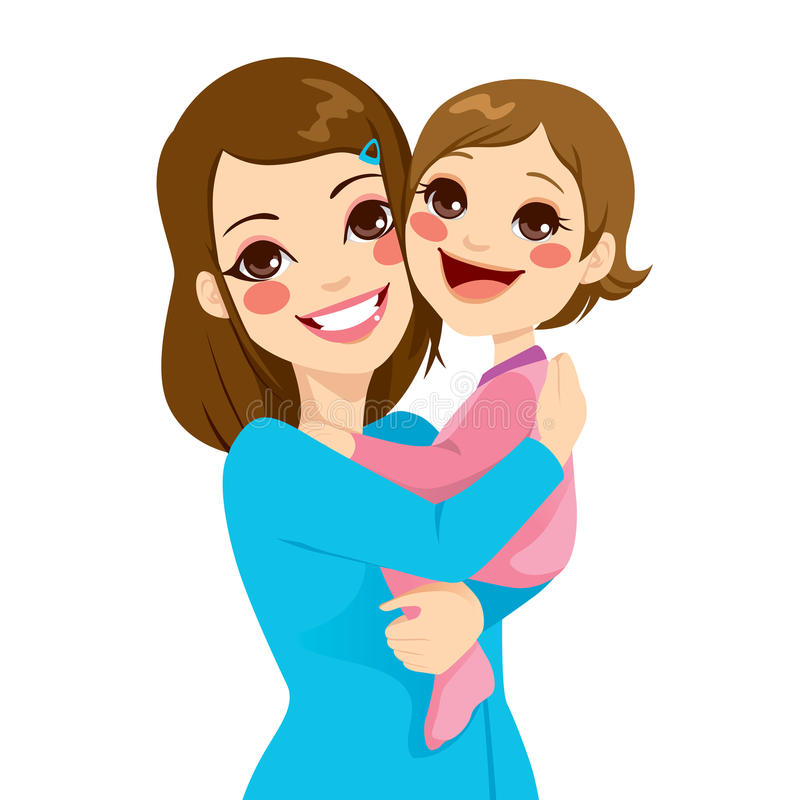 « ЛЮБИМАЯ , МАМОЧКА, МОЯ » Воспитатели: Юмаева Рушания СаитовнаМама — первое слово,                  Главное слово в каждой судьбе            Мама жизнь подарила,                  Мир подарила мне и тебе. (из к/ф «Мама»)      День Матери – самый светлый, теплый, добрый семейный праздник, который отмечается в нашей стране в последнее воскресенья ноября.Цель этого прекрасного праздника-поддержать традиции бережного отношения к женщине, особо отметить значение в нашей жизни самого главного человека - матери.              Это прекрасная возможность уделить внимание своим мамам, согреть их теплом, в котором они так нуждаются. Каждый человек на земле, независимо от того, взрослый ты или ребенок, должен всегда помнить кем является для него мама и, что только мама всегда будет любить и принимать тебя таким какой ты есть, никогда не отвернется от тебя несмотря ни на что. Нет ничего прекраснее и бескорыстнее материнской любви.                   Счастье и красота материнства во все века воспевались лучшими художниками и поэтами. И неслучайно - от того, насколько почитаема в государстве женщина, воспитывающая детей, можно определить степень культуры и благополучия общества. Счастливые дети растут в дружной семье и под опекой счастливой матери.АктуальностьЗначение семьи в жизни каждого человека трудно переоценить. Чем семья благополучнее, чем больше в ней уделяется внимания каждому члену семьи и малышу в том числе, тем увереннее ребенок будет чувствовать  себя в жизни. Безусловно, самую важную роль в жизни каждого ребенка играют родители. Им дети подражают, на них хотят быть похожими. Но самым близким человеком в семье для ребенка является мама.Любовь матери — это безусловная любовь. Мама готова принять своего ребенка таким какой он есть. Неспособность матери так любить своего ребенка негативно сказывается на формировании его чувства собственного достоинства, самосознании ребенка и его способности любить.Мама – первое слово, которое произносит каждый ребенок, когда начинает разговаривать. Именно мама становится для ребенка первым, кто знакомит дитя с окружающим миром. На начальном этапе формирования личности ребенка, на дошкольные учреждения возложена огромная ответственность в работе с семьей в нравственном, патриотическом, эстетическом направлениях. Воспитание в ребенке любви, уважения, чувства сопереживания и взаимопомощи близкому человеку – маме, является необходимым составляющим в нравственном воспитании детей.В ходе бесед выяснилось, что дети не в достаточной степени имеют представление о роли мамы в их жизни, о ее занятиях дома и обязанностях на работе. У детей и родителей мало времени для общения. Праздник служит сближению детей и родителей через совместную деятельность, поддерживает авторитет родителей в глазах детей.В ходе проекта планируется дать возможность детям и мамам пообщаться друг с другом не в домашней обстановке, а в детском саду, проявить взаимные чувства друг к другу.Наш проект – прекрасный повод поразмышлять о роли матери и семьи в жизни каждого человека, о семейных традициях и их развитии в современных условиях, об уважении и почитании матерей, желании помогать и заботиться о них.Цель проекта: Формирование у детей целостного представления об образе матери – самом дорогом человеке на Земле.Задачи проекта:1.Расширять знания   детей по теме: « Семья»;2.Способствовать развитию речи через выразительное чтение стихов, пение песен;3. Способствовать сплочению детей и родителей; 4. Развивать коммуникативные навыки у детей в процессе игровой и танцевальной деятельности;  5. Воспитывать любовь и уважение , заботливое отношение к маме;Участники проекта: воспитатели старшей группы компенсирующей направленности №14, мамы, бабушки, дети старшего дошкольного возраста.Тип проекта: творческий, групповой, краткосрочный.Срок реализации проекта: 2 недели (с 14 по 27 ноября 2019 год)Проблемы, на решение которых направлен проект:• недостаток знаний у дошкольников о празднике «День матери»;• преобладание у современных детей потребительского отношения к матери;• дети считают похожими праздники «День матери» и «8 Марта»Предполагаемый результат:• усвоение детьми разницы в похожих праздничных днях;• обогащение знаний детей о роли мамы в их жизни, через раскрытие образа матери в поэзии, в живописи, музыке, художественной литературе;• повышение интереса к ценностям семьи;• воспитание заботливого, уважительного отношения к маме;• совершенствование уровня накопленных практических навыков детей и родителей (развитие художественного вкуса детей и родителей; совершенствование стиля партнерских отношений)• поиск новых форм взаимодействия педагогов с родителямиЭтапы работы над проектом:1. Подготовительный этап• определение темы проекта, постановка целей и задач;• разработка этапов проектной деятельности;• поисковая работа по подбору иллюстративного материала по теме проекта• составление плана основного этапа;• подбор и разработка совместной деятельности взрослого и детей: подбор литературных произведений о маме; бесед; иллюстративного материала «Профессии мамы»; организация выставки рисунков «Моя самая красивая мама!»; совместное изготовление поделок к выставке «Вместе с мамой творим»• создание развивающей предметно-пространственной среды2. Основной этап реализации проектаСовместная деятельность с детьми.Реализация проекта через интеграцию образовательных областей:"Познавательное развитие"НОД: «Мамы разные , но наши любимые»;Беседы: «День матери»; «Семейные традиции»;Знакомство детей с пословицами о маме;Дидактические игры: «Кем быть?», «Кому, что нужно для работы?», «Составь портрет семьи», «Чьи обязанности?», «Семья»;"Речевое развитие"Беседы с детьми: «Моя любимая мама».Составление рассказов: «Здравствуй, мамочка моя!»; «Мама, мамочка, мамуля! Больше всех тебя люблю я!»Игры речевые: «Назови ласково»,  «Закончи предложение», «Кто больше слов скажет о маме?», «Где находится твой дом?»,  «Только веселые слова»Чтение детской литературы, заучивание стихотворений и пословиц о маме и бабушке.М. Цветаева «У кроватки»;  Р. Гамзатова «Берегите матерей»;  Е. Благинина «Посидим в тишине»;  Г. Виеру «Мамин день»;  А Плещеев «Бабушка и внучек»; «Все о ней» А. Барто; «Моя мама» П. Синявский;  «Мама» В. Лунин, «Я маму люблю» Л. Давыдова;  «Простое слово» И. Мазнин,; «Улыбка мамы» Т. Шорыгина; «Моя мама» Н. Саконская и др."Социально – коммуникативное развитие"Игровая ситуация - «Помоги маме сварить суп и компот»Проблемный вопрос: «Зачем человеку нужна мама?»Сюжетно – ролевые игры: «Семья», «Магазин», «Больница»Индивидуальные беседы: «Кем работает моя мама»; «Что ты делаешь, когда огорчается мама?»Рассказ из личного опыта на тему: «Моя мама».Беседа: «Почему нужно помогать девочкам и защищать их». Обыгрывание и обсуждение ситуаций: «Кто уступит», «Если девочке трудно, кто поможет».Развлечение «День матери»"Художественно – эстетическое развитие"Пение песен о маме и бабушке: «Зореньки краше», «Солнечные лучики»Прослушивание аудиозаписи «Песенка мамонтенка»Вернисаж детских рисунков: «Моя самая красивая мама!»;Пластилинография: «Цветок для мамы».«Физическое развитие»Игры пальчиковые: «Моя семья», «Дружные пальчики», «Прогулка», «Помощники», «Медвежонок»Игры хороводные: «Затейники», «Подарки»,« Бабушка Меланья», «Самовар», «Аленький платочек»Работа с родителями:1. Статьи в родительский уголок «День матери: история и традиции», «Изречения известных людей о маме». Беседы с родителями на эти темы.2. Привлечь родителей к сбору материалов, необходимых для реализации проекта.3. Подбор журналов, литературы для индивидуальной работы родителям на тему «Роль матери в воспитании ребенка в семье».4. Проведение «Вечера сказок о маме» (чтение сказок мамой, викторины по сказкам, драматизация).3. Заключительный этапВыставка рисунков детей «Моя самая красивая мама!».Оформление поздравления для мам с использованием фото  « Я и моя мама».Праздничное мероприятие « Мамочка, любимая моя».Литература:1. Гербова В. В Занятия по развитию речи в старшей группе детского сада. – М. : Просвещение.2. Журналы "Дошкольное воспитание".3. Краснощекова Н. В. Сюжетно- ролевые игры для детей дошкольного возраста. – Ростов-на-Дону: Феникс, 2012.4. Сахипова З. Г. Читаем детям. – Ленинград: Просвещение, 1987.